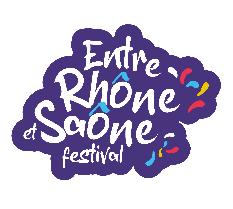 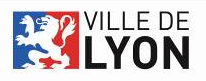 APPEL À PROJETS -  FESTIVAL ENTRE RHÔNE ET SAÔNE 28 au 30 Juin 2024FICHE D’INSCRIPTIONAssociation – Porteur de projet Les candidatures sont à renvoyer au plus tard le 08 janvier 2024 à midi.De préférence par mail à festivaldeleau@mairie-lyon.frOu par courrier postal : à Hôtel de Ville, Direction des Evénements et de l’Animation,Festival Entre Rhône et Saône, 69205 Lyon Cedex 01Pour la bonne réception de vos fichiers volumineux, nous vous remercions de privilégier les envois via Wetransfer ou autres plateformes de ce type.Information importante : pour recevoir une subvention de la Ville de Lyon, vous devez être porté par une association ou une structure publique avec un numéro SIRET et être déclaré en préfecture. Ces documents vous seront demandés pour toute demande de subvention.  INFORMATIONS GÉNÉRALESNom de l’association : Président de l’association : Objet social de l’association : Adresse du siège social de l’association : Code postal :                       Ville : Site web : Numéro d’enregistrement à la Préfecture : Récépissé de déclaration de l’association en Préfecture à joindre à la candidature. (+ celui de modification s’il y a ?)Numéro SIRET : RIB de l’association à joindre à la candidatureCoordonnées du responsable de l’association : Nom - Prénom : Fonction : Tel Portable : Tel fixe : Email : Manifestations significatives organisées au cours des 3 dernières années : ---Lien(s) de la structure organisatrice ou de l’artiste vers : Site web (de la structure organisatrice ou de l’évènement) : 	Facebook/Instagram/Twitter/Autre :	Une vidéo représentative :	À joindre à la candidature, en bonne qualité : Une photo de l’animation (si déjà réalisée)	Des visuels de votre projet(Merci de préciser le crédit des visuels).Si vous êtes sélectionnés, votre événement apparaîtra sur la communication de la Ville de Lyon : le programme papier et le site internet. Une fiche communication vous sera envoyée ultérieurement. Celle-ci, ainsi que les visuels demandés, seront à retourner impérativement pour pouvoir participer au festival.PRÉSENTATION DE VOTRE PROJET FESTIVAL ENTRE RHÔNE ET SAÔNE 2024L’animation que vous proposez est-elle : Une animation sportive Une animation artistique / culturelle Une animation en lien avec l’écologie / la biodiversité Une animation en lien avec la parade* En fonction de la réponse ci-dessus, merci de remplir la partie de l’appel à projet qui concerne votre animation À JOINDRE EN ANNEXE  Tous documents complémentaires de présentation du projet et/ou de l'association organisatrice (sous format pdf), notamment visuels et web….Coordonnées de la personne référente du projet proposé :NOM-Prénom : Fonction : Tel Portable : Tel fixe : Email : A – ANIMATION SPORTIVE	Pour l’édition 2024, nous mettons en place une particularité concernant les activités nautiques. Les activités nautiques peuvent se dérouler sur la Darse ou à des endroits spécifiques si cela est lié à la typologie de l’activité. En revanche, pour limiter les coupures de navigation, nous mettons en place un créneau spécifique pour une descente multimodale sur la Saône (voiles, aviron, canoë, barque, nage en eaux libres, planche à voile, etc.). En fonction des typologies et des embarcations, des départs différés seront mis en place. Cette descente pourra être mise en place le samedi 29 juin matin ou après-midi en fonction des porteurs de projet. Titre de votre animation : Type d’animation : Si votre animation rentre dans le cadre de la descente multimodale, merci de cocher cette case :   Description détaillée de votre proposition/animation sportive :Jour(s) souhaité(s) pour votre animation : *   VENDREDI 28/06  et /ou      SAMEDI 29/06 et /ou     DIMANCHE 30/06Horaires souhaités pour votre animation : *Lieu souhaité pour votre animation : * Quel est le lieu de rendez-vous de votre animation/le point de départ/le lieu d’arrivée ? *attention, celui-ci pourra être amené à changer en fonction des contraintes techniques, pour une répartition des activités sur le week-end, de même pour les horaires de l’animation.   Durée de votre animation : À partir de quel âge votre activité peut-elle se faire ? Y a-t-il des contraintes spécifiques à votre activité ? (savoir nager, etc.) Votre activité, est-elle accessible aux personnes en situation de handicap ? Votre animation, est-elle récurrente sur le week-end (plusieurs moments, plusieurs jours, etc.) ou se déroule une seule fois ? Votre animation, se déroule-t-elle en continu ou par créneaux spécifiques pour un nombre de personnes données ? Quels sont ces créneaux et pour combien de personnes à chaque fois : Votre animation, se fait-elle sur inscription ou en libre accès ? * * Les inscriptions se feront sur le site de la ville de Lyon Combien de participants sont nécessaires pour le bon déroulement de votre animation ?Combien de personnes peuvent-elles participer ?Y a-t-il des contraintes techniques en lien avec votre activité sportive que nous devons prendre en compte ? (dimensions nécessaires)Pour permettre à votre manifestation de se dérouler, un minimum de bénévoles ou de salariés devront être présent pour la durée de votre événement. Merci d’indiquer le nombre de personnes mobilisables de votre association :  B – ANIMATION ARTISTIQUE / CULTURELLE Titre de votre animation : Type d’animation : Description détaillée de votre animation : Jour(s) souhaité(s) pour votre animation : *   VENDREDI 28/06  et /ou      SAMEDI 29/06 et /ou     DIMANCHE 30/06Horaires souhaités pour votre animation : *Lieu souhaité pour votre animation : * *attention, celui-ci pourra être amené à changer en fonction des contraintes techniques, pour une répartition des activités sur le week-end, de même pour les horaires de l’animation.   Durée de votre animation : Votre proposition, est-elle spécifique au jeune public, ou tout public ? Quel est l’âge minimum requis pour assister ou participer à votre proposition ? Votre activité, est-elle accessible aux personnes en situation de handicap ? Proposez-vous de jouer plusieurs fois pendant le week-end ou une seule fois* ? *Merci de nous transmettre dans la partie budgétaire le budget pour une représentation, et le budget pour plusieurs. Votre animation, se déroule-t-elle en continu ou par créneaux spécifiques pour un nombre de personnes données ? Quels sont ces créneaux et pour combien de personnes à chaque fois ?Votre animation, se fait-elle sur inscription ou en libre accès ? * * Les inscriptions se feront sur le site de la ville de Lyon Combien de personnes peuvent-elles participer (jauge maximum)?Une grande totalité des activités se déroulent en plein air. Avez-vous besoin d’un espace scénique particulier ?  oui / non Si votre proposition est un spectacle, souhaitez-vous jouer sur scène ou au sol ? *la scène est en plein air, il ne s’agira pas d’un espace scénique en intérieur.  Quelle est la dimension de l’espace dont vous avez besoin pour jouer ? *Merci de bien vouloir nous joindre un plan ou un croquis de votre espace scénique. C – ANIMATION AUTOUR DE L’ÉCOLOGIE/LA BIODIVERSITÉTitre de votre animation : Votre animation, est-elle un stand, un atelier ou une balade ?  Les différents stands seront regroupés au même endroit. Pour une homogénéité des propositions, les horaires seront les mêmes pour tous, sur la base d’un 11h-19h. Les stands devront être présents le samedi et le dimanche sauf demande expresse. Vous avez également la possibilité de proposer un atelier sur un moment défini du week-end. Les ateliers pourront prendre place sous une grande tente collective. Merci de bien préciser dans la partie technique, quels sont vos besoins en matériel que la Ville peut mettre à disposition. Si votre animation est un stand, décrivez-nous son contenu, ce que vous souhaitez mettre en avant et comment vous comptez le mettre en avant ? Si votre animation est un atelier, décrivez-nous son contenu et comment vous comptez le mettre en place : Jour(s) souhaité(s) pour votre atelier : *    SAMEDI 29/06 et /ou      DIMANCHE 30/06Horaires souhaités pour votre atelier : **attention, celui-ci pourra être amené à changer en fonction des contraintes techniques, pour une répartition des activités sur le week-end, de même pour les horaires de l’animation.   Quelle est la durée de votre atelier ? Votre proposition est-elle spécifique au jeune public, ou tout public ? Quel est l’âge minimum requis pour participer à votre atelier ? Votre atelier se déroule-t-il en continu ou par créneaux spécifiques pour un nombre de personnes données ? Quels sont ces créneaux et pour combien de personnes à chaque fois (jauge maximale) : Votre atelier, se fait-il sur inscription ou en libre accès ? * * Les inscriptions se feront sur le site de la ville de Lyon Si vous proposez une balade, décrivez-nous son sujet : Jour(s) de votre balade :    SAMEDI 29/06 et /ou      DIMANCHE 30/06Horaires de votre balade : Quelle est la durée de votre balade ? Quel est le parcours de votre balade* ? *Merci de nous communiquer un plan en pièce jointe. Quel est le point de rendez-vous à donner aux participants ? 
Quel est le point d’arrivée ?  Votre balade, est-elle sur inscription ? oui / non ** Les inscriptions se feront sur le site de la ville de Lyon Quelle est la jauge maximale pour votre balade ? À partir de quel âge la balade peut être réalisée ? La balade et son parcours, sont-ils accessibles aux personnes à mobilité réduite ? D – ANIMATION EN LIEN AVEC LA PARADETitre de votre animation : Descriptif de votre animation : Votre animation, peut-elle suivre la parade ou est-elle statique ? Durée de votre animation :Temps de préparation nécessaire avant le départ de la parade : Besoins spécifiques : Coordonnées de la personne référente de l’animation proposée :NOM-Prénom : Fonction : Tel Portable : Tel fixe : Email :DÉVELOPPEMENT DURABLEVotre projet est-il à faible impact énergétique ?Mettez-vous en place des démarches écoresponsables pour l’événement ? Si oui, lesquelles ?Mettez-vous en place des démarches écoresponsables au sein de votre association ? Si oui, lesquelles ? Avez-vous la capacité de dédier en amont du projet un référent sur les démarches de développement durable ? oui / non Coordonnées du référent développement durable : NOM-Prénom : Fonction : Tel Portable : Tel fixe : Email : Si cela est nécessaire en fonction de l’évolution de la crise sanitaire, un référent Covid devra être nommé au sein de votre structure : NOM-Prénom : Fonction : Tel Portable : Tel fixe : Email : INFORMATIONS ET DEMANDES TECHNIQUES Le rôle de la Ville n’est pas d’acheter des prestations de spectacles ou d’animations, mais de coordonner l’ensemble des manifestations organisées par des associations ou équipes artistiques, responsables de leur projet. La Ville de Lyon pourra vous apporter une aide (sous conditions) en vous mettant à disposition du matériel (tente, chaises, tables, barrières…) et mise à disposition d’un branchement électrique. En revanche, il faut que vous prévoyiez vos ressources techniques dès la constitution de votre dossier. Coordonnées du responsable technique : NOM-Prénom : Fonction : Tel Portable : Tel fixe : Email : Temps de montage : Temps de démontage : Merci de nous joindre à la candidature, une fiche technique de votre projet ainsi qu’un premier plan d’implantation. Ce plan sera étudié et retravaillé avec notre équipe technique. Avez-vous besoin de : Arrivée électrique :                non / oui => puissance : Tente 3x3 :                               non / oui => nombre : Tables :                                     non / oui => nombre :Chaises / bancs : 	        non / oui => nombre :Praticables :                             non / oui => nombre :Barrières Vauban :                  non / oui => nombre :(Sous condition de disponibilité et dans la limite du raisonnable) BUDGET PRÉVISIONNEL DE VOTRE PROJET Vous pouvez faire la demande à la Ville de Lyon d’une subvention pour réaliser votre événement et ainsi financer une partie de vos besoins techniques. Le dépôt d’une demande de subvention vous engage à nous fournir un certain nombre de pièces administratives. Prenez en compte le temps de travail administratif lors de la constitution de votre dossier. Ce budget est à présenter en montant HT (si votre association est assujettie à la TVA, merci de nous l’indiquer, et de bien remplir le budget en HT tout de même).Ce budget doit faire apparaître la globalité des ressources et des dépenses du projet ainsi que les autres financements prévus (institutionnels ou privés). Pensez à valoriser le bénévolat dans votre budget. N’oubliez pas de prévoir une enveloppe pour la SACEM ou la SACD si vous y êtes assujettis. Votre budget doit-être équilibré en Charges et en Produits. Pour précision, la subvention ne peut pas financer la partie contribution volontaire en nature.  Montant HT du budget global (Total 1+2+3+4)   …………………………………………………………………………………Montant du budget hors contributions volontaires en nature (Total général 1+2+3) : ………………………Montant de la subvention demandée à la Ville de Lyon : ………………………………………………………………….. Nous vous invitons à remplir le budget prévisionnel ci-après :* dans le respect des salaires minimums syndicaux et conventionnels négociés dans chaque branche d’activitéCHARGES emplois€eurosPRODUITS€eurosBUDGET (contrat de cession sous condition de licence ou salariat direct – GUSO-)Animateurs *(préciser le nombre) : …..Autres *(préciser le nombre) : ….Charges patronalesCongés SpectaclesSOUS-TOTAL 1 AUTRES DEPENSESAdministration, Coordination Défraiements (dépl., repas, hôtel, etc…) Téléphone, fax, envois SACEM, SACDTechniciens, ingénieurs* (précisez le nombre de jours)AssurancesSécuritéMatériel pour l’animation : Location de matériel :- sonorisation - éclairage- autreAutresSOUS-TOTAL 2PROMOTIONCommunication - publicitéAutresSOUS-TOTAL 3RECETTES PROPRES Apports personnels garantisContreparties en co-productionContreparties en servicesRecettes annexes (préciser la nature)SUBVENTIONS COLLECTIVITÉS TERRITORIALESVille de LyonAutres collectivitésMétropole de LyonConseil Général Conseil RégionalSUBVENTIONS D'ETATDRACAutres (AFAA, Ministère des Affaires Étrangères)AUTRESSponsoring - Mécénat :TOTAL GÉNÉRAL (1+2+3)TOTAL GÉNÉRALCONTRIBUTIONS VOLONTAIRES EN NATUREBénévolatPrestations en natureAutresCONTRIBUTIONS VOLONTAIRES EN NATUREBénévolatPrestations en natureAutresCONTRIBUTIONS VOLONTAIRES EN NATUREBénévolatPrestations en natureAutresCONTRIBUTIONS VOLONTAIRES EN NATUREBénévolatPrestations en natureAutresCONTRIBUTIONS VOLONTAIRES EN NATUREBénévolatPrestations en natureAutresCONTRIBUTIONS VOLONTAIRES EN NATUREBénévolatPrestations en natureAutresSOUS-TOTAL 4TOTAL GÉNÉRAL (1+2+3+4)TOTAL GÉNÉRAL 